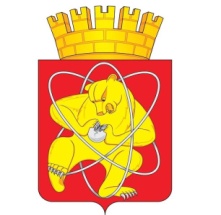 Муниципальное образование «Закрытое административно – территориальное образование Железногорск Красноярского края»АДМИНИСТРАЦИЯ ЗАТО г. ЖЕЛЕЗНОГОРСКПОСТАНОВЛЕНИЕПРОЕКТ      ___ ___ 2018                                                                                                                                  ______г. ЖелезногорскО приостановлении действия постановлений Администрации ЗАТО г. Железногорск по регламентам предоставления муниципальных услуг Почетным гражданам ЗАТО Железногорск Руководствуясь Федеральным законом от 06.10.2003 № 131-ФЗ «Об общих принципах организации местного самоуправления в Российской Федерации», Уставом ЗАТО Железногорск, решением Совета депутатов ЗАТО г. Железногорск от 15.11.2018 № 39-198Р «О приостановлении действия отдельных положений решения Совета депутатов ЗАТО г. Железногорск от 18.12.2008 N 51-375Р “Об утверждении Положения о Почетном гражданине ЗАТО Железногорск Красноярского края”»,ПОСТАНОВЛЯЮ:1. Приостановить с 01.01.2019 действие следующих постановлений Администрации ЗАТО г. Железногорск:от 31.05.2012 № 917 «Об утверждении административного регламента Администрации ЗАТО г. Железногорск по предоставлению муниципальной услуги «Возмещение затрат за организацию и проведение похорон Почетного гражданина ЗАТО Железногорск Красноярского края»;от 31.05.2012 № 919 «Об утверждении административного регламента Администрации ЗАТО г. Железногорск по предоставлению муниципальной услуги «Ежемесячная денежная компенсация Почетному гражданину ЗАТО Железногорск Красноярского края на оплату жилищно-коммунальных услуг»;от 31.05.2012 № 926 «Об утверждении административного регламента Администрации ЗАТО г. Железногорск по предоставлению муниципальной услуги «Ежемесячная денежная компенсация Почетному гражданину ЗАТО Железногорск Красноярского края за пользование услугами местной телефонной сети»;от 01.06.2012 № 929 «Об утверждении административного регламента Администрации ЗАТО г. Железногорск по предоставлению муниципальной услуги «Денежная выплата Почетному гражданину ЗАТО Железногорск на возмещение и санаторно-курортного лечения»;от 01.06.2012 № 930 «Об утверждении административного регламента Администрации ЗАТО г. Железногорск по предоставлению муниципальной услуги «Ежемесячное материальное вознаграждение Почетному гражданину ЗАТО Железногорск Красноярского края при достижении пенсионного возраста».2. Управлению делами Администрации ЗАТО г. Железногорск (Е.В. Андросова) довести настоящее постановление до сведения населения через газету «Город и горожане».3. Отделу общественных связей Администрации ЗАТО г. Железногорск (И.С. Пикалова) разместить настоящее постановление на официальном сайте муниципального образования «Закрытое административно-территориальное образование Железногорск Красноярского края» в информационно-телекоммуникационной сети «Интернет».4. Контроль над исполнением настоящего постановления возложить на заместителя Главы ЗАТО г. Железногорск по социальным вопросам Е.А. Карташова.5. Настоящее постановление вступает в силу после его официального опубликования и распространяется на правоотношения, возникшие с 01.01.2019.Глава ЗАТО г. Железногорск                                                              И.Г. Куксин